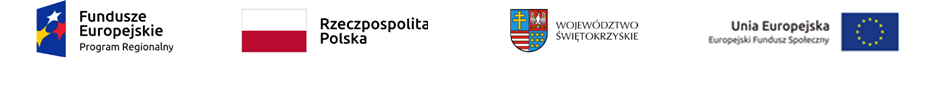 WFZR.272.18.2021Jędrzejów, dnia  25.08.2021 r.INFORMACJAdla Wykonawców nr 1Zmiana dokumentacji zaproszeniaZmiana terminówDotyczy: Postępowania o udzielenie zamówienia publicznego prowadzonego na podstawie z art. 6a ustawy z dnia 2 marca 2020 r. Dz.U. z 2020 r. poz. 374 t.j. Dz.U. z 2020 r. poz. 1842 z późn. zm. o szczególnych rozwiązaniach związanych z zapobieganiem, przeciwdziałaniem i zwalczaniem COVID-19, innych chorób zakaźnych ora  wywołanych nimi sytuacji kryzysowych (Dz. U. poz.  1842) pn.Zwalczanie skutków epidemii COVID-19 w Powiecie Jędrzejowskim - ZakupspirometrówZamawiający udziela odpowiedzi na pytania oraz dokonuje modyfikacji dokumentacji zaproszenia:Wykonawca :Pytanie 1.W chwili obecnej w związku z sytuacją panującej pandemii uległy wydłużeniu terminy dostaw, a niektóre łańcuchy dostaw zostały wręcz przerwane z powodu wstrzymania dzialalności niektórych producentów. W takiej sytuacji procesy produkcyjne zostały w znacznym stopniu wydłużone. W związku z powyższym zwracamy się do Państwa z uprzejmą prośbą o wydłużenie terminu realizacji zamówienia do sześciu tygodni od daty podpisania umowy. Pozytywne rozpatrzenie naszej prośby umożliwi nam zaoferowanie Państwu spirometrów najwyższej jakości w organizowanym przez Państwa przetargu.Odpowiedź 1:Zamawiający dopuszcza wydłużenie terminu realizacji zamówienia do trzech tygodni.W związku z powyższym Zamawiający modyfikuje zapisy dokumentacji zaproszenia do składania ofert:Rozdział IV Termin i miejsce dostawy zamówieniaWymagany termin realizacji zamówienia licząc od dnia podpisania umowy. Rozdziału XI ust. 1. Termin związania ofertą.Wykonawca jest związany ofertą od dnia upływu terminu składania ofert przez okres 30 dni tj. do dnia 29.09.2021 r.Rozdziału XV ust. 2 Sposób oraz termin składania ofert.Ofertę wraz z wymaganymi załącznikami należy złożyć w terminie do dnia 31.08.2021 r. do godz. 10:00.Rozdziału XVI ust. 1 Termin otwarcia ofert.Otwarcie ofert nastąpi w dniu 31.08.2021 r. o godzinie 12:00.5. Rozdział XVIII. ust. 9 Opis kryteriów oceny ofert wraz z podaniem wag tych kryteriów i sposobu oceny ofertKryteria i ich opis:Zamawiający publikuje na stronie prowadzonego postępowania ujednolicony:Załącznik nr 1 - Formularz ofertyZamawiający przedłuża termin składania ofert do dnia:31.08.2021 r. do godz. 10:00a termin otwarcia ofert do dnia:31.08.2021r. do godz. 12:00Nr zadaniaNazwa zadania/części (wykaz szczegółowy)Termin realizacji zamówienia do …. dni (tygodni)(licząc od dnia podpisania umowy)1.Spirometry21 dni (3 tygodnie)Nr kryt.Opis kryteriów ocenyZnaczenieZadanie 1 Zadanie 1 Zadanie 1 1Cena brutto dla danego zadania60% = 60 pkt.2Termin realizacji zamówienia40% = 40 pkt.l.p.KryteriumZnaczenieprocentowekryteriumMaksymalna ilość punktów jakie może otrzymać ofertaza dane kryterium1Cena bruttoLiczba punktów = Cn/Cb  x 60gdzie: - Cn – najniższa cena spośród wszystkich ofert nie odrzuconych - Cb – cena oferty badanej - 60 wskaźnik stały60 %60 pkt.2Termin realizacji zamówieniaZa dostarczenie przedmiotu zamówienia  w terminie od podpisania umowy:Spirometry- do 21 dni (3 tygodnie) wykonawca otrzyma - 0 pkt- do 14 dni (2 tygodnie) wykonawca otrzyma - 40 pktInformację należy wskazać w formularzu oferty.Jeżeli Wykonawca zaoferuje termin wykonania zamówienia:dłuższy niż 21 dni (3 tygodnie)- dla Zadania, – taka oferta Wykonawcy zostanie odrzucona, jako niezgodna z warunkami zamówienia.• w przypadku braku wpisu terminu wykonania zamówienia, Zamawiający uzna za zaoferowanie przez Wykonawcę podstawowego wymaganego w zaproszeniu terminu dostawy tj.do 21 dni (3 tygodnie)– dla Zadania.40%40 pkt.